ZMLUVA O ZDRUŽENEJ DODÁVKE ELEKTRINY č: ..................................uzatvorená v súlade s § 269 ods. 2 zák. č. 513/1991 Z. z. Obchodný zákonník v znení neskorších predpisov a podľa príslušných ustanovení zák. č. 251/2012 Z. z. o energetike a o zmene a doplnení niektorých zákonov v znení neskorších predpisov a vykonávacích predpisov a ďalšími všeobecne záväznými právnymi predpismi vrátane právnych predpisov pre podnikanie v energetických odvetviach(ďalej len „Zmluva“)Článok I. Zmluvné stranyOdberateľ:				 Liptovská vodárenská spoločnosť, a.s.	Sídlo:	Revolučná 595, 031 05 Liptovský MikulášIČO:	36 672 441Zastúpený:	Ing. Matej Géci, Ing. Rudolf UrbanovičDIČ:	2022 236 557Bankové spojenie:	VÚB BANKA, a.s.Číslo účtu - IBAN:	SK47 0200 0000 0000 0420 4342( ďalej len „Odberateľ“ )aDodávateľ :Sídlo spoločnosti:IČO:Zastúpený:DIČ:IČ DPH:Povolenie Úradu pre reguláciu sieťových odvetví na predmet podnikania: elektroenergetika v rozsahu „dodávka elektriny“ č.................................Bankové spojenie: Číslo účtu - IBAN:(ďalej len ,,Odberateľ“ a spolu aj ako „Zmluvná strana“ alebo „Zmluvné strany“ )Článok II. Základné ustanovenia2.1 Zmluvné strany uzatvárajú túto Zmluvu na základe  Rámcovej  dohody č.	(ďalejlen „Dohoda“ ) uzavretej podľa § 83 zákona č. 343/2015 Z.z. o verejnom obstarávaní a o zmene a doplnení niektorých zákonov v znení neskorších predpisov a v zmysle zákona č. 513/1991 Zb. Obchodný zákonník v znení neskorších predpisov (ďalej len „Obchodný zákonník“), v súlade so zákonom č. 251/2012 Z. z. o energetike a o zmene niektorých zákonov v znení neskorších predpisov (ďalej len „zákon o energetike“), zákonom č. 250/2012 Z. z. o regulácii v sieťových odvetviach a o zmene a doplnení niektorých zákonov v znení neskorších predpisov (ďalej len „zákon o regulácii 53 v sieťových odvetviach“) a ďalšími všeobecne záväznými právnymi predpismi vzťahujúcimi sa na oblasť elektroenergetiky, v rozsahu prílohy č. 1 Špecifikácia odberných miest s cenovou kalkuláciou tejto zmluvy.Článok III. Predmet zmluvyPredmetom tejto Zmluvy je záväzok Dodávateľa v zmluvnom období :dodávať elektrinu v kvalite stanovenej príslušnými právnymi predpismi do odberných miest uvedených v Prílohe č. 1 Zmluvy a podľa podmienok dohodnutých v tejto Zmluve,zabezpečiť pre Odberateľa a do odberných miest uvedených v Prílohe č. 1 Zmluvy prístup do distribučnej sústavy, distribúciu elektriny, systémové služby a ostatné služby spojené s použitím sústavy a s distribúciou a prenosom elektriny (ďalej len „distribučné služby“) od príslušného prevádzkovateľa distribučnej sústavy, ku ktorej sú odberné miesta Odberateľa pripojené (ďalej len „PDS“) v rozsahu a podľa podmienok tejto Zmluvy a prevádzkového poriadku PDS,prevziať za Odberateľa zodpovednosť za odchýlku za odberné miesta uvedené v Prílohe č. 1 Zmluvy voči zúčtovateľovi odchýlok.Predmetom tejto Zmluvy je záväzok Odberateľa zaplatiť za dodávku elektriny a s tým spojené plnenie dohodnutej ceny v súlade s čl. VIII tejto Zmluvy.Dodávka elektriny sa uskutočňuje z distribučnej siete príslušného PDS.Ďalšie vzájomné práva a povinnosti sú upravené v Dodávateľom vydaných Obchodných podmienkach, ktoré tvoria Prílohu č. 2 tejto Zmluvy. Ustanovenia tejto Zmluvy a Dohody majú prednosť pred ustanoveniami Obchodných podmienok.Článok IV. Zodpovednosť za odchýlkuDodávateľ za Odberateľa po dobu trvania tejto Zmluvy preberá zodpovednosť za odchýlku voči operátorovi trhu pri odbere elektriny na Odberných miestach Odberateľa podľa tejto Zmluvy.Dodávateľ týmto vyhlasuje, že má uzatvorenú Zmluvu o zúčtovaní odchýlok so zúčtovateľom odchýlok, ako aj zmluvu o prenose elektriny s prevádzkovateľom prenosovej sústavy alebo zmluvuo distribúcii elektriny s prevádzkovateľmi distribučných sústav.Odberateľ sa zaväzuje bezodkladne oznamovať Dodávateľovi všetky skutočnosti, ktorých vznik má za následok odpojenie Odberných miest ( ďalej aj ako „OM“ ) od distribučnej sústavy príslušného PDS a zánik Zmluvy o pripojení.Článok V.Miesto plnenia a odberné miesta (OM)Dodávka elektriny zo strany Dodávateľa pre Odberateľa vrátane zabezpečenia distribučných služieb a prevzatia zodpovednosti za odchýlku sa na základe tejto Zmluvy uskutoční do OM podľa zoznamu uvedeného v Prílohe č. 1 Zmluvy.Dodávateľ berie na vedomie, že v dôsledku organizačných zmien a zmien v legislatíve sa môže zmeniť počet Odberateľov uvedených v Prílohe č. 1 Zmluvy a/alebo môže dôjsť k zmene odberných miest.K zmenám počtu OM dôjde:pri zriadení nových OM formou oznámenia Odberateľa doručeného Dodávateľovi písomne v listinnej podobe, pričom na nové OM sa budú automaticky vzťahovať ustanovenia tejto Zmluvy;pri ukončení odberu z OM formou čiastočného odstúpenia od tejto Zmluvy 
s výpovednou lehotou jeden kalendárny mesiac, pričom výpovedná lehota začína plynúť prvým dňom mesiaca nasledujúceho po mesiaci, v ktorom bolo čiastočné odstúpenie Dodávateľovi doručené písomne v listinnej podobe. Dodávateľ nemá v prípade takéhoto čiastočného odstúpenia právo uplatňovať si žiadne sankcie ani iné finančné kompenzácie voči Odberateľovi.Dodávateľ a Odberateľ sa dohodli na dodávke elektriny v predbežnom množstve odvodenom od spotreby Odberateľa v odberných miestach za kalendárny rok predchádzajúci kalendárnemu roku, v ktorom Dodávateľ začne dodávať elektrinu Odberateľovi.Článok VI.Podmienky dodávky elektriny a zabezpečenie distribúcie elektriny, povinnosti zmluvných stránDodávateľ sa zaväzuje dodávať elektrinu do odberných miest Odberateľa v množstve a čase podľa potrieb Odberateľa a zabezpečiť u PDS pre Odberateľa distribučné služby. Distribučné služby sa uskutočňujú v súlade s platnými všeobecne záväznými právnymi predpismi a v kvalite podľa technických podmienok prístupu a pripojenia do sústavy PDS.Dodávka elektriny je splnená prechodom elektriny z distribučnej siete do odberného miesta určeným meradlom. Za dodané množstvo elektriny sa považujú hodnoty podľa údajov určeného meradla, ktoré poskytuje PDS. Za správnosť nameraného množstva elektriny v OM Odberateľa zodpovedá PDS.Odberateľ je zodpovedný za riadny stav odberného elektrického zariadenia a za dodržiavanie predpisov na zaistenie bezpečnosti technických zariadení.Meranie dodávok elektriny, vrátane vyhodnocovania výsledkov merania zabezpečí PDS.Odberateľ je povinný umožniť PDS prístup k meraciemu zariadeniu za účelom kontroly, odpočtu, údržby, výmeny alebo odobratia meracieho zariadenia.Ak Odberateľ zistí, že meracie zariadenie je poškodené alebo nefunkčné, vyzve v zmysle prevádzkového poriadku PDS na jeho opravu alebo výmenu.Ak Dodávateľ bude mať vedomosť o skutočnosti, že nebude v budúcnosti schopný plniť si povinnosti vyplývajúce mu z tejto Zmluvy, je povinný oznámiť túto skutočnosť Odberateľovi najneskôr 40 dní pred predpokladanou stratou schopnosti plniť povinnosti z tejto Zmluvy.Odberateľ a Dodávateľ sa dohodli na vzájomnej súčinnosti a spolupráci pri riešení porúch a ostatných zmien na OM na časti vymedzeného územia príslušného PDS. Pre uvedené potreby je zo strany     Dodávateľa     k     dispozícii     meno:.......................,     tel.kontakt	,e-mail:...........................   a   zo   strany   Odberateľa: Obchodné oddelenie LVS, a.s. – zákaznícke centrum, tel. kontakt: + 421 44 543 7751, + 421 44 543 7752, e-mail: zakaznickecentrum@lvsas.sk. Každá zmena a prípadné rozšírenie kontaktných osôb bude upresnené samostatným oznámením z jednotlivých strán.Množstvo Odberateľom objednávanej elektriny je rovnomerne rozdelené na všetky hodiny tohto kalendárneho roku. Nakupuje sa BL (tzv. rovná čiara), nie odberový diagram. Odberateľ je povinný v prípade podstatnej zmeny odberu (napr. havarijného stavu, podstatných zmien vo výrobe, výpadku výroby, neplánovanej celozávodnej dovolenky a pod.) bezodkladne upresniť odberový diagram.Dodávateľ  musí disponovať: a) Povolením na podnikanie v energetike, resp. doklad, že pôsobí na slovenskom trhu s platnou licenciou na dodávku elektrickej energie, príp. iný ekvivalentný doklad preukazujúci, že je oprávnený podnikať v oblasti dodávky elektrickej energie na území Slovenskej republiky v súlade so zákonom č. 251/2012 Z.z. o energetike;b) Rozhodnutím o pridelení EIC kódu;c) Čestným prehlásením, že má uzatvorenú na príslušný rok obdobia plnenia distribučnú zmluvu alebo, že zahájil rokovanie s prevádzkovateľom distribučnej sústavy o distribúcii a prístupe do distribučnej sústavy;d) Čestným prehlásením, že má uzatvorenú na príslušný rok obdobia plnenia zmluvu o zúčtovaní odchýlky s identifikovaním zmluvného partnera, čísla zmluvy (ak bolo pridelené) a dátumom jej uzatvorenia alebo, že zahájil s prevádzkovateľom prenosovej sústavy rokovania o uzatvorení zmluvy o zúčtovaní odchýlky. Dodávateľ sa zaväzuje pri plnení predmetu zákazky:- upraviť predpokladané množstvo elektrickej energie pre príslušný rok podľa potrieb odberateľa; -zabezpečiť ako požiadavku distribučné služby u distribútora na odberné miesto odberateľa;- v prípade potreby zabezpečiť ako požiadavku u distribútora montáž, pripojenie alebo výmenu určeného meradla na odbernom mieste odberateľa;- v prípade potreby zabezpečiť preskúšanie meradiel na žiadosť odberateľa.Dodávateľ je povinný zabezpečiť dodávku elektrickej energie aj v prípade, ak dôjde k predčasnému ukončeniu zmluvného vzťahu, a to do doby, kým nebude zabezpečený prechod plnenia plynule na ďalšieho dodávateľa; Odpojenie od zdroja elektrickej energie sa vylučuje.Distribúcia do OM Objednávateľa môže byť prerušená alebo obmedzená len v nevyhnutnom rozsahu a na nevyhnutnú dobu v prípadoch stanovených v Energetických predpisoch, najmä § 31 ods. 1 písm. e) a v § 49 ods. 2 Zákona o energetike. V prípade plánovaného obmedzenia alebo prerušenia distribúcie elektriny, je Dodávateľ povinný oznámiť Objednávateľovi začiatok obmedzenia, termín skončenia obmedzenia alebo prerušenia distribúcie elektriny bezodkladne, t.j. najneskôr prvý deň nasledujúci po oznámení mu tejto skutočnosti príslušným PDS, a to písomne alebo v elektronickej podobe na adresu Objednávateľa. V prípade prerušenia alebo obmedzenia distribúcie elektriny z dôvodu poruchy odberného zariadenia na dotknutom OM Objednávateľa, je Objednávateľ povinný informovať príslušného PDS. Dodávateľ je oprávnený obmedziť alebo prerušiť dodávku elektriny a s tým súvisiace distribučné služby do OM Objednávateľa a za tým účelom požiadať PDS o obmedzenie alebo prerušenie distribučných služieb, ak je Objednávateľ v omeškaní s úhradou faktúry alebo jej časti podľa Zmluvy a ak si Objednávateľ nesplnil túto svoju povinnosť ani v dodatočnej lehote, ktorú mu poskytol Dodávateľ v písomnej výzve s upozornením, že dodávka elektriny a s tým súvisiace distribučné služby budú obmedzené alebo prerušené. Lehota v písomnej výzve nesmie byť kratšia ako 30 dní. Dodávateľ v takom prípade nezodpovedá za vzniknutú škodu Objednávateľa.V prípade prerušenia alebo obmedzenia dodávky elektriny z dôvodu výpadku zdroja elektriny, z dôvodu havárie alebo poruchy na zariadeniach distribučnej sústavy, alebo akéhokoľvek iného dôvodu, Dodávateľ sa zaväzuje vyvinúť všetko nevyhnutné úsilie tak, aby v súčinnosti s PDS obnovil dodávku a distribúciu elektriny do OM Odberateľa. Tým nie je dotknutá povinnosť Odberateľa strpieť obmedzenia pri vyhlásení stavu núdze podľa § 20 zákona č. 251/2012 Z.z. o energetike a obmedzenie a prerušenie distribúcie elektriny podľa § 31 zákona č. 251/2012 Z. z. o energetike. Odberateľ je povinný postupovať v prípade hroziaceho alebo existujúceho stavu núdze podľa príslušných právnych predpisov a Havarijného plánu, ktorý je súčasťou Technických podmienok prevádzkovania distribučnej sústavy PDS a poskytnúť súčinnosť PDS.Dodávateľ je povinný uviesť údaje o všetkých známych subdodávateľoch s uvedením podielu plnenia a predmetu subdodávok, ako aj údaje o osobách oprávnených konať za subdodávateľa v rozsahu meno, priezvisko, adresa pobytu a dátum narodenia, a to najneskôr v čase uzavretia tejto zmluvy. Dodávateľ je povinný do piatich pracovných dní odo dňa uzatvorenia zmluvy s novým subdodávateľom predložiť odberateľovi aktualizované znenie zoznamu subdodávateľov. V prípade, že zhotoviteľ nevyužije subdodávateľov pri plnení predmetu tejto Zmluvy, túto skutočnosť preukáže čestným vyhlásením alebo iným obdobným dokladom.Dodávateľ aj subdodávatelia musia zároveň spĺňať podmienky zákona č. 315/2016 Z.z. Zákon o registri partnerov verejného sektora a o zmene a doplnení niektorých zákonov a byť zapísaní v registri partnerov verejného sektora počas trvania tejto zmluvy, ak sa na neho vzťahuje povinnosť zápisu.Dodávateľ je povinný predložiť najneskôr v čase uzavretia tejto zmluvy a) zoznam oprávnených osôb na konanie vo veciach tejto zmluvy; Článok VII. Zmluvné množstvo a Termín plneniaZmluvné strany si dohodli Zmluvné množstvo dodávky elektriny pre jednotlivé kalendárne roky doby trvania Zmluvného obdobia nasledovne: pre kalendárny rok 2022 – 8 614,00  MWhpre kalendárny rok 2023 – 8 614,00  MWhDodávateľ sa na základe tejto Zmluvy zaväzuje dodávať elektrinu a zabezpečiť distribučné služby do odberných miest uvedených v Prílohe č. 1 Zmluvy, do 40-ich dní, resp. po ukončení zmenového konania na PDS, od nadobudnutia účinnosti tejto Zmluvy do 31.12.2023, do 24.00 hod. príslušného obdobia plnenia.Dodávateľ sa zaväzuje zabezpečiť všetky administratívne úkony spojené so zmenou Dodávateľa elektriny na základe tejto Zmluvy, k čomu Odberateľ týmto dáva Dodávateľovi splnomocnenie.Článok VIII.Cena za dodávku elektriny a distribučné službyCelková Cena predmetu tejto zmluvy je stanovená v súlade so zákonom č. 18/1996 Z.z. o cenách v znení neskorších predpisov na základe výsledku elektronickej aukcie Nákup elektrickej energie bude prebiehať za podmienok nákupu BL + A (aditívny koeficient) s vyrovnaním odchýlok spotreby nakúpeného množstva na SPOTovom trhu nasledovne:Cena a podmienky dodania:Kalkulovaná cena sa týka zložky silová elektrina, ku ktorej budú účtované 
regulované distribučné poplatky v zmysle platného cenníka príslušného prevádzkovateľa distribučnej sústavy.Ako východzia platforma pre definovanie objednávky nákupu Tranže a jej ocenenie bude použitá platforma Power Exchange Central Europe, a.s., (PXE, www.pxe.cz), určená pre obchodovanie s elektrickou energiou s miestom dodania na Slovensku (ďalej len „PXE SK“).Cenová ponuka na rok 2023 (2024)Nákup ročného  produktu PXE	BL 				CAL 23 + A EUR/MWh Dokup zvyšného množstva formou Spot 			SPOTh 23 + A EUR/MWh Odpredaj prebytočného množstva formou Spot 		SPOTh 23 + A EUR/MWhJednotková cena za dodávku elektriny sa samostatne určí pre každý kalendárny mesiac „M“ príslušného roku dodávky elektriny (ďalej označovaného aj ako „rok R“ alebo iba „R“), a to výpočtom podľa nasledujúceho vzorca:Jednotková cena za dodávku elektriny pre kalendárny mesiac M roku R: 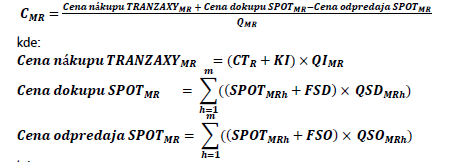 kde: QMR	je skutočná spotreba Odberateľa v mesiaci „M“ roku „R“ (MWh) CTR	je jednotková cena tranže na rok „R“ (€/MWh) KI 	koeficient obchodníka pre nákup tranže za cenu A (€/MWh) QIMR 	je množstvo elektriny nakúpenej za cenu tranže pripadajúce na mesiac „M“ roku „R“ m je počet hodín mesiaca „M“ roku „R“ SPOTMRh 	je jednotková cena elektriny na krátkodobom trhu v SR v hodine „h“ mesiaca „M“ roku „R“ (€/MWh) zverejnená na stránke portálu www.okte.sk QSDMRh 	je množstvo elektriny, ktoré musí Dodávateľ pre hodinu „h“ mesiaca „M“ roku „R“ dokúpiť k už nakúpenému množstvu pre túto hodinu (QIMRh ) tak, aby dorovnal skutočnú spotrebu Odberateľa v tejto hodine (MWh) FSD  	je koeficient ceny profilu pre nákup formou SPOT = A (€/MWh) QSOMRh 	je množstvo elektriny, ktoré musí Dodávateľ pre hodinu „h“ mesiaca „M“ roku „R“ odpredať z už nakúpeného množstva pre túto hodinu (QIMRh ) tak, aby sa rovnalo skutočnej spotrebe Odberateľa v tejto hodine (MWh) FSO 	je koeficient ceny profilu pre odpredaj už nakúpenej elektriny formou SPOT = A (€/MWh) QIMRh 	je množstvo elektriny nakúpenej za cenu TRANŽE pripadajúce na hodinu „h“ mesiaca „M“ roku „R“ (MWh). Platí, že Výsledok výpočtu podľa tohto vzorca sa zaokrúhli matematicky na dve desatinné miesta. (ďalej len „Cena Cprofilove“) pre profilovo merané OM.Jednotková cena za dodávku elektriny dodanej do Odberných miest bez priebehového merania (ďalej len „Cena OMneprofilove“) je v jednotlivých mesiacoch rovnaká ako Cena CProfilove. Pri stanovení ceny pre obdobie prekračujúce jednomesačné obdobie (napr. vystavení vyúčtovacej faktúry) sa cena za dodávku elektriny dodanej do Odberných miest bez priebehového merania vypočíta ako aritmetický priemer Cien Cprofilove v príslušných mesiacoch rovnakého obdobia, akého sa týka vyúčtovacia faktúra.Množstvo Odberateľom objednávanej elektriny nakúpenej v Tranži na kalendárny rok je rovnomerne rozdelené na všetky hodiny tohto kalendárneho roku. Nakupuje sa BL (tzv. rovná čiara), nie odberový diagram.Jednotková cena za dodávku elektriny vypočítaná podľa článku VIII. bod 8.2 je jednotkovou cenou za dodávku každej MWh elektriny, ktorú Odberateľ na základe tejto Zmluvy odoberie v Odberných miestach v kalendárnom mesiaci, pre ktorý bola takáto jednotková cena za dodávku elektriny vypočítaná, v ktorej je zahrnutá aj cena za prevzatie zodpovedností za odchýlku za Odberné miesta voči zúčtovateľovi odchýlok Dodávateľom. Dodávateľ oznámi Odberateľovi výslednú jednotkovú cenu za dodávku elektriny vypočítanú podľa článku VIII bod 8.2 e-mailom, a to na e-mailovú adresu ktorejkoľvek z osôb Odberateľa, ktoré Odberateľ oznámi Dodávateľovi e-mailom najneskôr pri uzavretí tejto zmluvy.Článok IX.Platobné podmienky a fakturáciaZúčtovacím obdobím a fakturačným obdobím je pre odberné miesta s priebehovým meraním kalendárny mesiac a pre odberné miesta bez priebehového merania obdobie zhodné s odpočtovým cyklom a mimoriadne obdobia mimo cyklu príslušného prevádzkovateľa distribučnej siete, do ktorého je dané odberné miesto pripojené.Odberateľ je povinný platiť Dodávateľovi preddavkové platby, a to na základe „Dohody o platbách–  rozpisu  o preddavkových  platbách“  (pre  mesačne  zúčtované  odberné  miesta) alebo „Dohodyo platbách – harmonogram platieb za opakované plnenie – daňový doklad“ (pre ročne zúčtované odberné miesta alebo pre odberné miesta s odpočtovým cyklom dlhším ako jeden kalendárny mesiac) Odberateľovi zaslanej Dodávateľom po začatí dodávky elektriny a Dodávateľom následne vystavených vyúčtovacích faktúr na základe vykonaného zúčtovania odberu elektriny v zúčtovacom období   príslušným  prevádzkovateľom  distribučnej  siete  za  každé  odberné  miesto  Odberateľa k poslednému dňu príslušného zúčtovacieho obdobia.Zmluvné strany sa dohodli na povinnosti Odberateľa uhradiť Dodávateľovi preddavkové platby mesačne vo výške 80% z predpokladanej mesačnej spotreby elektriny pre odberné miesta s mesačným vyúčtovaním  a to na základe „Dohody o platbách –  rozpisu  o preddavkových  platbách“ bez vystavenia preddavkovej faktúry. Zmluvné strany sa dohodli na povinnosti Odberateľa uhradiť Dodávateľovi preddavkové platby mesačne vo výške 100% z predpokladanej mesačnej výšky platby za odber elektriny pre odberné miesta s ročným vyúčtovaním alebo pre odberné miesta s odpočtovým vyúčtovaním dlhším ako jeden kalendárny mesiac, na základe preddavkových faktúr zaslaných Dodávateľom. Dodávateľ bude zasielať Odberateľovi po uplynutí zúčtovacieho obdobia, vyúčtovaciu faktúru – daňový doklad (ďalej „faktúra“) s cenami a podmienkami v súlade s touto zmluvou, v zmysle platnej legislatívy a v súlade so zákonom 222/2004 Z.z. o dani z pridanej hodnoty (DPH) v znení platnom ku dňu uskutočnenia zdaniteľného plnenia, najneskôr do 15.dňa po uplynutí zúčtovacieho obdobia stanoveného príslušnou PDS, v ktorej budú zohľadnené Odberateľom dovtedy uhradené preddavkové platby (pre mesačne zúčtované odberné miesta) resp. platby za opakované plnenie (pre ročne zúčtované odberné miesta), pokiaľ boli do konca zúčtovacieho obdobia pripísané na účet Dodávateľa. Faktúry budú vystavované pre miesta odberateľa jednotlivo.Splatnosť faktúry je 30 kalendárnych dní odo dňa jej vystavenia. Úrok za oneskorenú úhradu faktúry bude Odberateľovi účtovaný vo výške určenej podľa § 1 ods. 1 Nariadenia vlády Slovenskej republiky č. 21/2013 Z.z., ktorým sa vykonávajú niektoré ustanovenia Obchodného zákonníka, a to za každý deň omeškania.Odberateľ uhradí Dodávateľovi fakturované sumy prevodným príkazom v prospech bankového účtu Dodávateľa a pod variabilným symbolom (VS) – číslom zmluvného účtu odberného miesta uvedeným na faktúre (alebo Dohode o platbách).Faktúry budú zasielané v písomnej forme poštovou zásielkou na korešpondenčnú adresu Odberateľa. Faktúra Dodávateľa musí obsahovať aj náležitosti v zmysle príslušných Energetických predpisov, vrátane informácie o skladbe integrovanej ceny za dodávku Plnenia.Dodávateľ a Odberateľ sa dohodli, že Dodávateľ zabezpečí prístup na obchodný portál Dodávateľa s údajmi o odberných miestach, spotrebe, fakturácii, platbách, údajoch za sledované predchádzajúce obdobia služby.Pokiaľ vzhľadom na príslušné rozhodnutia ÚRSO dôjde v čase od uzavretia Zmluvy do dodania Plnenia Objednávateľovi a/alebo v čase platnosti a účinnosti Zmluvy na dodávku elektriny, k zmene položky ceny za odvod Národného jadrového fondu a ceny za Distribučné služby t.j. za prenos elektriny, distribúciu elektriny, systémové služby a ostatné regulované položky, je Dodávateľ Plnenia oprávnený účtovať Objednávateľovi aktuálnu cenu za odvod do Národného jadrového fondu a cenu za distribúciu a regulované distribučné služby v zmysle príslušných platných a účinných rozhodnutí ÚRSO v čase dodania Plnenia.Ak dôjde počas platnosti a účinnosti Zmluvy k zákonnej zmene výšky sadzby DPH, či spotrebnej dane podľa Zákona o spotrebných daniach, je Dodávateľ oprávnený účtovať k cene za dodávku Plnenia aj takto zmenenú výšky sadzby DPH a/alebo spotrebnej dane v zmysle Zákona o spotrebných daniach, a to vo výške platnej ku dňu dodania Plnenia, pokiaľ prechodné ustanovenia príslušného právneho predpisu neustanovujú inak alebo pokiaľ nie je Plnenie od príslušnej spotrebnej dane oslobodené. V prípade zmeny výšky regulovaných poplatkov za Distribučné služby, zmeny spotrebnej dane podľa Zákona o spotrebných daniach, zmeny DPH, zmeny výšky odvodu do Národného jadrového fondu, resp. zmien iných regulovaných poplatkov počas Zmluvného obdobia, je Dodávateľ povinný bezodkladne informovať Objednávateľa o tejto skutočnosti na svojom webovom sídle najneskôr do termínu vystavenia prvej faktúry s novými sadzbami, ako aj písomne spoločne s prvou faktúrou s novými sadzbami. V oznámení budú uvedené nové sadzby a poplatky. Dodávateľ nie je oprávnený účtovať Objednávateľovi akékoľvek ďalšie náklady alebo poplatky za Plnenie, okrem tých, ktoré sú uvedené v tomto článku. Tým nie je dotknutý nárok Dodávateľa na náhradu škody voči Objednávateľovi, ktorá mu vznikla v dôsledku porušenia povinností Dodávateľa vyplývajúcich mu zo Zmluvy alebo kogentných ustanovení príslušných Energetických predpisov.Ak dôjde k zníženiu cien za odvod do Národného jadrového fondu, cien za Distribučné služby, či k zníženiu výšky sadzby DPH, alebo spotrebnej dane zmysle ustanovenia bodov 9.9 a 9.10, je Dodávateľ povinný účtovať Objednávateľovi aktuálnu cenu za odvod do Národného jadrového fondu, cenu za distribúciu a regulované distribučné služby v zmysle príslušných platných a účinných rozhodnutí ÚRSO v čase dodania Plnenia, ako aj takto zmenenú výšky sadzby DPH a/alebo spotrebnej dane v zmysle Zákona o spotrebných daniach, a to vo výške platnej ku dňu dodania Plnenia, pokiaľ prechodné ustanovenia príslušného právneho predpisu neustanovujú inak alebo pokiaľ nie je Plnenie od príslušnej spotrebnej dane oslobodené.Článok X.Ostatné podmienky plneniaOdber s ročným hodinovým diagramom sa uskutoční bez sledovania hodinových odchýlok.Dodávka elektriny zahŕňa prevzatie zodpovednosti za odchýlku.Dodávateľ nebude uplatňovať u Odberateľa žiadne prirážky za  prekročenie alebo nedočerpanie objednaného množstva elektriny, vyrovnanie odchýlok spotreby elektriny v jednotlivých hodinách bude v zmysle Článku VIII bod 8.2 tejto zmluvy.Odberateľ môže u Dodávateľa objednať nákup Tranže na základe ponuky ročných produktov baseload na PXE SK (ďalej len „Produkt“), a to v závislosti od časového úseku zmluvného obdobia (kalendárneho roku), pre ktorý si Odberateľ nákup Tranže u Dodávateľa objednáva.NÁKUP NA ZAKLADE PONUKY AKTUÁLNEJ CENY: Odberateľ je oprávnený požiadať Dodávateľa o predloženie cenovej ponuky na Odberateľom zvolené množstvo a produkt nákupu tranže elektriny najneskôr do 14:00 hod Dňa nákupu, a to zaslaním požiadavky e-mailom na všetky e-mailové adresy Dodávateľa. Minimálne množstvo nákupu elektriny v rámci jednej tranže je: 2000 MWh v prípade nákupu na obdobie kalendárneho roku. množstvo Odberateľom objednávanej elektriny nakúpenej v Tranži na kalendárny rok je rovnomerne rozdelené na všetky hodiny kalendárneho roku.Presná definícia spôsobu nákupu tranže je definovaná v Prílohe č.2 Obchodné podmienky tejto Zmluvy.Článok X. Náhrada škodyNáhrada škody sa riadi ustanoveniami § 373 až § 386 zákona č. 513/1991 Zb. Obchodný zákonník v znení neskorších predpisov a zákonom č. 251/2012 Z.z. o energetike a o zmene niektorých zákonov a príslušnými všeobecne záväznými právnymi predpismi.Odberateľ a Dodávateľ sa budú navzájom informovať o všetkých skutočnostiach, pri ktorých predpokladajú, že by mohli viesť k škodám a usilovať sa prípadné škody odvrátiť.Článok XI. Riešenie sporovZmluvné strany sa dohodli, že vynaložia všetko úsilie, aby prípadné spory vyplývajúce z tejto Zmluvy boli urovnané predovšetkým vzájomnou dohodou.Ak dôjde k sporu, obe Zmluvné strany budú postupovať tak, aby sporná situácia bola objektívne vysvetlená a pre tento účel si poskytnú nevyhnutnú súčinnosť, pričom Zmluvná strana, ktorá si uplatňuje nárok je povinná písomne vyzvať druhú Zmluvnú stranu k riešeniu sporu, v písomnej výzve spor popíše a uvedie odkaz na ustanovenia právneho predpisu a tejto Zmluvy.V prípade, že sa spor nevyrieši vzájomnou dohodou, na vyriešenie sporu sú príslušné súdy Slovenskej republiky.Článok XII. ReklamáciaDodávateľ je povinný dodržiavať štandardy kvality. Reklamáciou sa rozumie podnet Odberateľa týkajúci sa dodávky a distribúcie elektriny (ďalej len „služby“) poskytovaných Odberateľovi Dodávateľom na základe Zmluvy, a ktorý služby Dodávateľa používa pre osobnú potrebu, je adresovaný Dodávateľovi a súvisiaci s Dodávateľom poskytnutými službami, prípadne fakturáciou, na základe ktorého Odberateľ požaduje od Dodávateľa určitú nápravu chyby alebo náhradu za vadné plnenie, resp. neplnenie služby. Účelom reklamácie je predovšetkým preveriť vady alebo chyby, ktoré reklamuje Odberateľ, a dosiahnuť, aby boli zistené vady alebo chyby odstránené. Odberateľ má právo reklamovať najmä kvalitu poskytnutých služieb, poruchy určeného meradla, odpočet určeného meradla, správnosť fakturácie služieb, prerušenie alebo obmedzenie služieb a náhradu škody tým spôsobenú okrem prípadov uvedených v zákone o energetike alebo iné zistené vady súvisiace s poskytovaním služieb Dodávateľa na základe platnej Zmluvy. Ak zistí Odberateľ chyby alebo omyly pri fakturácii vzniknuté napr. použitím nesprávnej ceny za elektrinu alebo distribučné služby, aritmetickú alebo tlačovú chybu vo faktúre, vyzve Dodávateľa písomnou výzvou t.j. reklamáciou k odstráneniu zisteného stavu a k jeho náprave. Reklamácia technických podmienok dodávky a správnosti meraných údajov sa riadia prevádzkovým poriadkom PDS. Reklamáciu uplatňuje odberateľ písomnou formou u dodávateľa.Pri pochybnostiach o správnosti údajov určeného meradla môže odberateľ písomne požiadať PDS o zabezpečenie jeho preskúšania. Ak sa na určenom meradle nezistila chyba Odberateľ sa zaväzuje uhradiť náklady spojené s jeho preskúšaním a výmenou podľa platného cenníka služieb distribúcie príslušného PDS.Reklamácia musí byť uplatnená najneskôr do 30 dní odo dňa splatnosti reklamovanej faktúry. Reklamácia má odkladný účinok na splatnosť faktúry.Dodávateľ je povinný reklamáciu prešetriť a najneskôr do 15 dní odo dňa obdržania reklamácie písomne oznámiť Odberateľovi, ktorý podal reklamáciu, výsledok šetrenia.Ak bola reklamácia oprávnená, je Dodávateľ povinný okamžite zjednať nápravu.Pri spôsobe a výške kompenzácie za nedodržanie dohodnutej kvality dodanej elektriny a s dodávkou súvisiacich služieb Dodávateľ bude postupovať v súlade s vyhláškou ÚRSO č. 275/2012 Z.z., ktorou sa ustanovujú štandardy kvality prenosu elektriny, distribúcie elektriny a dodávky elektriny. Článok XIV. Zánik zmluvyZmluvné strany môžu túto zmluvu ukončiť formou vzájomnej písomnej dohody, odstúpením od zmluvy alebo výpoveďou.Ktorákoľvek zmluvná strana je oprávnená písomne odstúpiť od tejto Zmluvy o združenej dodávke elektriny dohody v súlade s § 344 a nasl. zákona č. 513/1991 Zb. Obchodný zákonník v platnom znení a v súlade s § 19 zákona o verejnom obstarávaní.Zmluvné strany sú oprávnené vypovedať túto Zmluvu bez uvedenia dôvodu na základe písomnej výpovede. Výpovedná lehota je tri kalendárne mesiace a začína plynúť prvým dňom kalendárneho mesiaca nasledujúceho po kalendárnom mesiaci, v ktorom bola výpoveď doručená druhej Zmluvnej strane.Odberateľ je oprávnený odstúpiť od Zmluvy v prípade jej podstatného porušenia Dodávateľom. Podstatným porušením Zmluvy zo strany Dodávateľa sa rozumie:ak Dodávateľ podal na seba návrh na vyhlásenie konkurzu,ak bol podaný návrh na vyhlásenia konkurzu voči Dodávateľovi treťou osobou, pričom Dodávateľ je platobne neschopný, alebo je v situácii, ktorá odôvodňuje začatie konkurzného konania, aleboak bol na majetok Dodávateľa vyhlásený konkurz, alebo bol návrh na vyhlásenie konkurzu zamietnutý pre nedostatok majetku, aleboak Dodávateľ vstúpil do likvidácie alebo sa naňho zriadi nútená správa,opakované neoprávnené obmedzenie alebo prerušenie dodávky elektriny a s tým spojených Distribučných služieb do OM Objednávateľa,omeškanie Dodávateľa s úhradou akýchkoľvek peňažných pohľadávok Objednávateľa vyplývajúcich zo Zmluvy na dodávku elektriny, pričom Dodávateľ ich neuhradil ani v dodatočnej lehote nie kratšej ako 30 dní určenej mu na tento účel v písomnej výzve Objednávateľa,Dodávateľ neprevezme za Objednávateľa zodpovednosť za odchýlku za OM Objednávateľa voči zúčtovateľovi odchýlok.odobratie licencie resp. oprávnení na dodávku a distribúciu elektrickej energieak dodávateľ poruší zmluvné podmienky týkajúce sa povinnosti dodania elektrickej energie riadne a včas v zmysle uzatvorenej zmluvy, a to napriek predchádzajúcemu písomnému upozorneniu odberateľa,ak dodávateľ porušil povinnosť z iného záväzkového vzťahu, ktorý má uzatvorený s odberateľom (s výnimkou uzatvorených zmlúv na základe tejto zmluvy),dodávateľ sa počas platnosti tejto zmluvy dostane do Zoznamu platiteľov DPH, u ktorého nastali dôvody na zrušenie jeho registrácie v zmysle § 81 ods. 4 písm. b) druhého bodu zákona č. 222/2004 Z. z. o dani z pridanej hodnoty v znení neskorších predpisov.Za podstatné porušenie povinností Objednávateľa sa považuje: a) omeškanie Objednávateľa s úhradou akýchkoľvek peňažných pohľadávok Dodávateľa, ktoré boli vyúčtované v súlade so Zmluvou na dodávku elektriny a neboli Objednávateľom uhradené ani v dodatočnej lehote nie kratšej ako 30 dní, ktorú na tento účel Dodávateľ určil v písomnej výzve, b) opakované neumožnenie prístupu k určenému meradlu ani po písomnej výzve Dodávateľa, c) neoprávnený odber elektriny na OM Objednávateľa.Odstúpenie od Zmluvy je účinné dňom doručenia písomného oznámenia o odstúpení Dodávateľovi.Pri odstúpení od Zmluvy zostávajú zachované z nej vyplývajúce práva a povinnosti Zmluvných strán do dňa účinnosti odstúpenia. Zmluvné strany sú povinné vyrovnať všetky pohľadávky a záväzky vzniknuté do dňa účinnosti odstúpenia od Zmluvy.Zmluvu na dodávku elektriny uplynutím dohodnutej doby platnosti možno ukončiť výpoveďou Objednávateľa, a to v prípade opakovaného neplnenia si zmluvných povinností Dodávateľa vyplývajúcich mu zo Zmluvy. Výpovedná lehota je dvojmesačná a začne plynúť prvým dňom kalendárneho mesiaca bezprostredne nasledujúcim po doručení písomnej výpovede druhej zmluvnej strane. V prípade, ak k účinnej Zmene dodávateľa elektriny nedôjde ani do dvoch mesiacov od prvého dňa Zmluvného obdobia uvedeného v Zmluve na dodávku elektriny, je ktorákoľvek zmluvná strana oprávnená od Zmluvy na dodávku elektriny odstúpiť.V prípade ukončenia Zmluvy, resp. ukončenia odberu elektriny na ktoromkoľvek OM Objednávateľa, sa Objednávateľ zaväzuje umožniť Dodávateľovi vykonať úkony súvisiace s ukončením dodávky elektriny a s tým súvisiacich distribučných služieb, vrátane odobratia určeného meradla a odpojenia OM.Ktorákoľvek zo zmluvných strán je oprávnená vypovedať túto Zmluvu aj bez udania dôvodu vo výpovednej lehote 3 mesiace. Výpovedná lehota začína plynúť prvým dňom kalendárneho mesiaca nasledujúceho po doručení výpovede.Článok XIV. Záverečné ustanoveniaZmluva sa uzatvára na dobu určitú a to od 00.00.202x, 00:00 hod. SEČ do 00.00.202x, 24:00 hod. SEČ príslušného obdobia plnenia. Zmluvné strany sa zároveň dohodli, že podľa ustanovení tejto zmluvy sa budú posudzovať aj ich práva a povinnosti, ktoré vznikli v období od 01.01.2023 do nadobudnutia platnosti tejto zmluvy.Zmluva nadobúda účinnosť dňom nasledujúcim po dni jej zverejnenia v zmysle § 47a ods. 1 Občianskeho zákonníka v centrálnom registri zmlúv vedenom na Úrade vlády SRPokiaľ v tejto Zmluve nie je stanovené inak, dodávka elektriny sa riadi príslušnými ustanoveniami zákona č. 513/1991 Zb. Obchodný zákonník v znení neskorších predpisov a v súlade so zákonom č. 251/2012 Z. z. o energetike, so zákonom č. 250/2012 Z. z. o regulácii v sieťových odvetviach a o zmene a doplnení niektorých zákonov, s vyhláškou Úradu pre reguláciu sieťových odvetví č. 24/2013 Z. z., ktorou sa ustanovujú pravidlá pre fungovanie vnútorného trhu s elektrinou a pravidlá pre fungovanie vnútorného trhu s plynom, s príslušnými výnosmi a rozhodnutiami Úradu pre reguláciu sieťových odvetví a s ostatnými súvisiacimi všeobecne záväznými právnymi predpismi vzťahujúcimi sa na elektroenergetiku.Zmluvné strany sa dohodli, že právne vzťahy touto Zmluvou neupravené sa budú riadiť ustanoveniami Obchodného zákonníka.Ak by akékoľvek ustanovenie tejto Zmluvy bolo alebo sa stalo neplatným alebo právne nevymáhateľným, nebude to mať vplyv na platnosť alebo vymáhateľnosť ostatných ustanovení tejto Zmluvy. Zmluvné strany sa zároveň dohodli, že takéto neplatné alebo nevymáhateľné ustanovenie nahradia platným alebo právne vymáhateľným ustanovením.Akékoľvek zmeny tejto Zmluvy, okrem dojednávania odberových diagramov, možno činiť výhradne písomnými vzostupne číslovanými dodatkami po súhlase Zmluvných strán. Všetky dodatky budú podpísané oprávnenými osobami konať vo veciach tejto Zmluvy.Odberateľ je povinnou osobou a vzťahujú sa naňho povinnosti vyplývajúce zo Zák. č. 211/2000Z.z. o slobodnom prístupe k informáciám a zo Zák. č. 343/2015 Z.z. o verejnom obstarávaní. Dodávateľ dáva  výslovný  súhlas   na  zverejnenie  tejto  Zmluvy  v plnom  rozsahu  vrátane  príloh  a dodatkov  v zmysle citovaných zákonov.Táto Zmluva je vyhotovená v 4 rovnopisoch, každý s platnosťou originálu, pričom Dodávateľ obdrží 2 rovnopisy a Odberateľ obdrží 2 rovnopisy.Zmluvné strany vyhlasujú, že táto Zmluva bola uzavretá podľa ich skutočnej, vážnej a slobodnej vôle, že si Zmluvu prečítali, jej obsahu porozumeli, že ustanovenia tejto Zmluvy sú pre nich zrozumiteľné a určité a na znak súhlasu s ňou pripájajú vlastnoručné podpisy.Dodávateľ:	Odberateľ:V......................, dňa.......................	V......................, dňa.......................Neoddeliteľnou súčasťou Zmluvy sú nasledovné Prílohy : Príloha č. 1 Špecifikácia odberných miest s cenovou kalkuláciouPríloha č. 2 Obchodné podmienky Príloha č. 3 Objednávka Zmluvného množstvaPríloha č. 2  - Obchodné podmienky k Zmluve o dodávke elektriny, zabezpečení distribúcie elektriny a prevzatí zodpovednosti za odchýlku č. xxxxOBJEDNÁVANIE NÁKUPU ZMLUVNÉHO MNOŽSTVAZmluvné strany sa dohodli na nákupe časti Zmluvného množstva uvedeného v čl. VII. bod 7.1 Zmluvy pre kalendárny rok zmluvného obdobia (až do 100% Zmluvného množstva) prostredníctvom jednej objednávky Odberateľa na nákup množstva elektriny (v celom texte ako „Tranža“), ktoré sa Odberateľ zaväzuje u Dodávateľa vykonať najneskôr do termínov uvedených v ods. 1.11 tohto bodu Prílohy č. 3 Zmluvy.Nákupom zvoleného množstva elektriny si v Tranži Odberateľ objedná u Dodávateľa množstvo elektriny maximálne do výšky Zmluvného množstva uvedeného v čl.VII., bod 7.1 tejto Zmluvy. Ako východziu platformu pre definovanie objednávky nákupu Tranže a jej ocenenie si Zmluvné strany dohodli platformu Power Exchange Central Europe, a.s., (PXE, www.pxe.cz) určenú pre obchodovanie s elektrickou energiou s miestom dodania na Slovensku (ďalej len „PXE SK“).Odberateľ môže u Dodávateľa objednať nákup Tranže na základe ponuky ročných produktov baseload na PXE SK (ďalej len „Produkt“), a to v závislosti od časového úseku Zmluvného obdobia (kalendárneho roku), pre ktorý si Odberateľ  nákup Tranže u Dodávateľa objednáva.Ak nie je v Zmluve alebo v tejto Prílohe č.2 uvedené inak, Odberateľ nahlási Dodávateľovi objednávku na nákup Tranže najneskôr do 14:00 hod. dňa nákupu (ďalej len „Deň nákupu“), a to zaslaním objednávky na e-mailovú adresu Dodávateľa xxxx v kópii na e-mailovú adresu xxxxxx. Odberateľ môže nahlásiť Dodávateľovi objednávku iba v taký Deň nákupu, ktorý je pracovným dňom v Slovenskej republike.Každá objednávka na nákup Tranže musí obsahovať minimálne údaje v nasledujúcej štruktúre: Predmet: xxxxxxx..– objednávka nákupu Tranže elektriny - názov Odberateľa	xxxxxxxxxx.- Deň nákupu        	DD.MM.RRRR        - Produkt nákupu                  	napr. P PXE SK BL CAL-23- Množstvo elektriny nákupu          	0 000,000 MWh (max. 3 desatinné miesta)Spôsoby nákupu a postupy zabezpečenia požiadavky nákupu Tranže elektriny.NÁKUP NA ZAKLADE PONUKY AKTUÁLNEJ CENYOdberateľ je oprávnený požiadať Dodávateľa o predloženie cenovej ponuky na Odberateľom zvolené množstvo a produkt nákupu tranže elektriny najneskôr do 14:00 hod Dňa nákupu, a to zaslaním požiadavky e-mailom  na všetky e-mailové adresy Dodávateľa uvedené pod písm. B. odseku 1.6 tejto Prílohy. Odberateľ je povinný bezodkladne potvrdiť požiadavku podľa predchádzajúcej vety aj telefonicky, na ktorékoľvek z telefónnych čísiel Dodávateľa uvedených pod písm. B. odseku 1.6 tejto Prílohy. Dodávateľ, na emailovú adresu oprávnenej osoby Odberateľa, ktorá o predloženie cenovej ponuky požiadala, potvrdí prijatie takejto požiadavky aj spolu s cenovou ponukou na požadované množstvo a produkt tranže elektriny a oznámi Odberateľovi čas platnosti takejto ponuky (20 min od odoslania ponuky Odberateľovi), v rámci ktorého môže Odberateľ ponuku Dodávateľa e-mailovým potvrdením prijať.    V prípade včasného prijatia ponuky Dodávateľa na nákup tranže elektriny Odberateľom, sa takéto prijatie ponuky Dodávateľa stáva pre Odberateľa záväzným a neodvolateľným. Dodávateľ následne potvrdí Odberateľovi zabezpečenie nákupu požadovanej tranže elektriny v množstve elektriny, produkte a cene podľa Odberateľom prijatej ponuky Dodávateľa. V prípade márneho uplynutia lehoty na prijatie ponuky Dodávateľa na nákup tranže elektriny, táto ponuka Dodávateľa zaniká. Pre objednávku Tranže platia nasledujúce podmienky:Minimálne množstvo nákupu elektriny v rámci jednej tranže je: 2000 MWh v prípade nákupu na obdobie kalendárneho roku.množstva elektriny nakúpenej v Tranži na kalendárny rok je rovnomerne rozdelené na všetky hodiny tohto kalendárneho roku Ak nie je v Zmluve alebo v tejto Prílohe č. 2 uvedené inak, Odberateľom nahlásená a Dodávateľom potvrdená objednávka na nákup Tranže je pre Zmluvné strany záväzná. Dodávateľ je oprávnený odmietnuť Odberateľom nahlásenú objednávku na nákup Tranže iba v tom prípade, ak Odberateľ pri nahlasovaní objednávky nepostupoval v súlade s podmienkami uvedenými v tejto Prílohe č. 2 Zmluvy alebo ak ocenenie takejto objednávky vychádza zo zrejmej chyby alebo anomálie spôsobenej na PXE SK. Ak nie je dôvod na odmietnutie objednávky, Dodávateľ objednávku Odberateľa potvrdí, a to najneskôr v nasledujúci pracovný deň v Slovenskej republike po Dni nákupu.    Zmluvné strany si dohodli nasledujúce oprávnené osoby na komunikáciu týkajúcu sa nahlasovania a potvrdzovania objednávok  Odberateľa na nákup Tranže:Za Odberateľa:  Za Dodávateľa:  Zmluvné strany sa výslovne dohodli, že zmeny osôb a/alebo ich kontaktov uvedených v tomto odseku sa nebudú považovať za zmeny vyžadujúce zmenu tejto Prílohy č. 2 a uzavretie dodatku k Zmluve, ale Zmluvná strana, ktorej sa takáto zmena týka, vykoná  zmenu jednostranným písomným oznámením takejto zmeny druhej Zmluvnej strane. Účinnosť zmeny podľa predchádzajúcej vety nastáva dňom doručenia písomného oznámenia takejto zmeny druhej Zmluvnej strane.Odberateľ je povinný nakúpiť si u Dodávateľa v súlade podmienkami tohto bodu Prílohy č. 3 Zmluvy množstvo elektriny pre jednotlivé časové úseky Zmluvného obdobia zodpovedajúce výške Zmluvného množstva elektriny pripadajúceho na takéto časové úseky Zmluvného obdobia podľa Prílohy č. 3 Zmluvy, a to: v prípade nákupu na obdobie kalendárneho roku najneskôr do 15 decembra kalendárneho roku predchádzajúceho kalendárnemu roku, v ktorom má byť elektrina dodaná,Ak deň určený podľa tohto odseku pripadne na deň, ktorý nie je Obchodným dňom Dodávateľa, posledným dňom na nahlásenie objednávky nákupu tranže je najbližší predchádzajúci Obchodný deň Dodávateľa.Skutočná spotreba Odberateľa bude v každej hodine Dodávateľom vyrovnávaná oproti v Tranžiach nakúpenej elektrine dokupom alebo odpredajom elektriny za cenu v zmysle článku VIII., bod 8.2 tejto Zmluvy odvodenú od ceny elektriny na krátkodobom trhu v SR pre túto hodinu. V prípade, že Odberateľ v Tranžiach nenakúpi pre kalendárny mesiac žiadnu elektrinu, bude Dodávateľ pre každú hodinu mesiaca nakupovať všetku elektrinu  za cenu v zmysle článku VIII., bod 8.2 tejto Zmluvy odvodenú od ceny na krátkodobom trhu v SR.Cena elektriny na krátkodobom trhu SK je zverejnená na stránke portálu www.okte.sk.Príloha č. 3  - Objednávka Zmluvného množstvak Zmluve o združenej dodávke elektriny č. xxxxObjednávka odberu elektriny v MWh Meno NameFunkcia Positiontelefón/fax Telephone/FaxE-mail           Meno NameFunkcia Positiontelefón/fax Telephone/FaxE-mail                    Obchodný dispečingrok 2023/2024rok 2023/2024rok 2023/2024mesiacštvrťrokRokJanuár         731,60 2 124,00 8614Február         660,80 2 124,00 8614Marec         731,60 2 124,00 8614Apríl         708,00 2 147,60 8614Máj         731,60 2 147,60 8614Jún         708,00 2 147,60 8614Júl         731,60 2 171,20 8614August         731,60 2 171,20 8614September         708,00 2 171,20 8614Október         731,60 2 171,20 8614November         708,00 2 171,20 8614December         731,60 2 171,20 8614